Publicado en Madrid el 18/11/2021 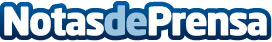 Happy Hacking Keyboard celebra 25 años con una edición limitada del HHKB Professional HYBRID Type-S SnowCon el teclado Snow, del que solo habrá 250 unidades disponibles en Europa, la compañía ha querido rendir un homenaje a la perdurabilidad en el tiempo de la filosofía del HHKBDatos de contacto:Javier Fraile617 469 635Nota de prensa publicada en: https://www.notasdeprensa.es/happy-hacking-keyboard-celebra-25-anos-con-una Categorias: Nacional Fotografía Programación Hardware Consumo Dispositivos móviles Premios http://www.notasdeprensa.es